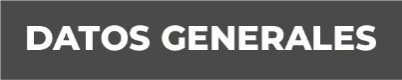 Nombre: Vargas Sánchez Jovana VianneyGrado de Escolaridad: Maestría en Sistema Penal Acusatorio y AdversarialCédula Profesional (Licenciatura): 10040079Teléfono de Oficina: 2288147214Correo Electrónico: Formación Académica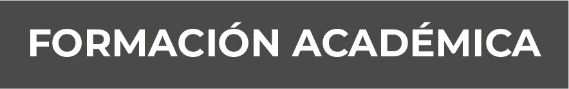 2010 a 2011Licenciatura en derecho. Escuela libre de Derecho de la Ciudad de México  2011 a 2016Licenciatura en derecho. Universidad Anáhuac, Xalapa 2016 a 2018Maestría en Sistema Penal Acusatorio y Adversarial. Universidad de Xalapa. Trayectoria Profesional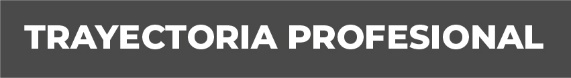 2016 a 2018Auxiliar de Secretario de estudio y cuenta. Octava Sala en Materia Familiar  de Tribunal Superior de Justicia2018 a 2020Secretario de estudio y cuenta. Octava Sala en Materia Familiar  de Tribunal Superior de Justicia2020Auxiliar de Fiscal en la Unidad de Procuración de Justicia en Xalapa.Conocimiento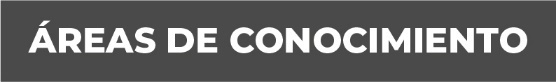 Derecho penal, Derecho procesal penal, derecho corporativo, derecho familiar, derecho civil y amparo